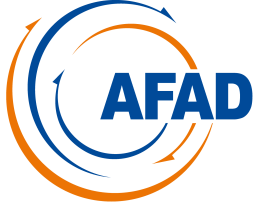  T.C.TEKİRDAĞ VALİLİĞİİl Afet ve Acil Durum MüdürlüğüSAHİL ŞERİDİNDE ALINMASI GEREKEN TEDBİRLERE İLİŞKİN TOPLANTI KARARIKarar No		: 02Toplantı Tarihi	: 21.07.2015 SalıToplantı Başkanı	: Vali Enver SALİHOĞLUToplantı Yeri		: Tekirdağ Valiliği Toplantı SalonuToplantı Saati	: 10.00Toplantının Konusu	: Sahil Şeridinde Alınması Gereken Tedbirler	Yaz sezonunda deniz, plaj, baraj ve göletlerde boğulma ve kaybolma gibi olayların önüne geçilmesi, zamanında müdahale edilmesi, sorumlu kurumların imkan ve kabiliyetlerinin yeterli müdahaleyi sağlayacak yönde kullanımı için koordinasyon ve işbirliğinin geliştirilmesi, ihtiyaçların tespiti ve alınacak tedbirlerin belirlenmesi amacıyla, 21/07/2015 salı günü saat 10.00’da Tekirdağ Valiliği toplantı salonunda kamu kurum ve kuruluş temsilcilerinin katılımı ile toplanılarak aşağıdaki kararlar alınmıştır.	25.05.2015 tarihli karara ilave olarak;1- İlimiz sahillerinde vatandaşlarımızın denize girebileceği yerler ile denize girilmesi yasak olan alanlara Büyükşehir Belediye Başkanlığı tarafından tanıtım ve uyarı panoları konulması, 2- Komisyon tarafından belirlenen denize girebilecek yüzme alanlarının, Büyükşehir Belediye Başkanlığı (İtfaiye Dairesi Başkanlığı) tarafından şamandıra ve mantar ile tespit edilmesi,3- Denize girilecek yerler ile plajlarda, Tekirdağ Büyükşehir Belediyesi tarafından uyarı levhalarının asılması, gözetleme kuleleri inşa edilerek lisanslı ve ilkyardım eğitimi almış cankurtaran ile boğulma vakalarına müdahale için gerekli kurtarma botu, can simidi, can yeleği gibi kurtarma kitleri bulundurulması, özel ve tüzel kişilerce çalıştırılan plajlar, Milli Emlak Müdürlüğü ile Tekirdağ Büyükşehir Belediye Başkanlığının ortaklaşa yürüteceği çalışma ile ruhsatlandırılarak izinsiz çalışmalara müsaade edilmemesi,4- Vatandaşları bilgilendirmek amacıyla çeken akıntı bulunan alanlara Tekirdağ Büyükşehir Belediyesi tarafından “çeken akıntı” ile ilgili uyarı levhaları konulması, ayrıca plajlara " saat 20.30 dan sonra denize girmek tehlikeli ve sakıncalıdır." ibaresi yazılı tabela konulması,5- Yaz sezonu boyunca İl Sağlık Müdürlüğünce Yeniçiftlik, Kastro ve Kumbağ sahilinde motorize ve acil sağlık hizmetleri ekibi bulundurulması,5- Sahillerimizde özellikle denize girilen yerlerde, Büyükşehir Belediye Başkanlığı ve Halk Sağlığı Müdürlüğü ekiplerince periyodik olarak deniz suyu numunesi alınması, tahlil sonuçlarının uyarı levhalarına asılması, Ayrıca kirlilik oranları belirlenerek halkımızın bilgilendirilmesi ve bilinçlendirilmesi amacıyla, ölçüm sonuçlarının ilgili kurumların internet sitelerinde ilan edilmesi. 6- Halkımızın yoğun olarak denize girdiği alanlarda denetim ve güvenlik tedbirlerinin artırılması, Belediye, Maliye, Gıda Tarım ve Hayvancılık ve Kültür ve Turizm Müdürlüğü tarafından ayda iki kez olmak üzere denetimlerin yapılması,7- AFAD, Sahil Güvenlik, Deniz Polisi ve İtfaiye birimleri tarafından belirli aralıklarla bot ile devriye atılarak vatandaşların uyarılması, özellikle hafta sonları bu çalışmaların daha da yoğun olarak devam ettirilmesi,8. Valilik Makamınca oluşturulan denetim komisyonunun, Süleymanpaşa sahil şeridinde yaptığı çalışmayı 28.07.2015 tarihinde Marmara Ereğlisi'nde, 29.07.2015 tarihinde Şarköy sahilinde de yaparak sonucunda hazırlayacağı denetim raporunu ilgili Kaymakamlığa sunması,9. Valilik Makamınca alınan 01 ve 02 No' lu Kararların kurumların internet sitelerinde yayınlanarak halkımızın alınan tedbirler konusunda bilgi edinmesinin sağlanması.10- Denize kıyısı bulunan İlçe Kaymakamlıkları, Valilik kararının kendilerine ulaşmasını müteakip, bu karara benzer kararlar alarak, ilçelerinde sağlıklı denize girilmesini ve denizlerde can ve mal güvenliğinin sağlanmasını teminen gerekli tedbirleri alacaklardır. 21.07.2015- 11.00.